Положениео проведении Краевого семейного финансового фестиваляКрасноярск2022 Общие положенияНастоящее Положение определяет порядок организации и проведения Краевого семейного финансового фестиваля (далее – Фестиваль).Фестиваль организуется и проводится Региональным центром финансовой грамотности Красноярского края (РЦФГ) краевого государственного автономного учреждения дополнительного профессионального образования «Красноярский краевой институт повышения квалификации и профессиональной переподготовки работников образования» (КК ИПК) при экспертной, организационной и информационной поддержке министерства образования Красноярского края, министерства финансов Красноярского края в целях реализации Государственного задания по КК ИПК, утвержденного министерством образования Красноярского края на выполнение государственных работ на 2022 год в части обеспечения деятельности регионального центра повышения квалификации по финансовой грамотности работников сферы образования и просветительской деятельности по финансовой грамотности в рамках подпрограммы «Развитие кадрового потенциала отрасли» государственной программы Красноярского края «Развитие образования», на основании п. 3.5 Устава КК ИПК.Информация о Фестивале, его мероприятиях, программе и его результатах размещается на сайте Краевого семейного финансового фестиваля https://finfest24.ru, https://rcfg24.ru, https://kipk.ru/, а также в группе РЦФГ в социальных сетях: https://vk.com/rcfg24;https://ok.ru/rcfg24.2. Цели и задачи Фестиваля2.1. Фестиваль проводится с целью поддержки и популяризации финансовой грамотности детей, формирования финансовой грамотности семьи, развитие профессионального мастерства педагогов.2.2. Задачи Фестиваля:привлечение учреждений образования и иных организаций к повышению финансовой грамотности детей, подростков и молодежи;выявление и поддержка педагогов, желающих участвовать в разработке и проведении мероприятий по финансовой грамотности для дошкольников, школьников и студентов СПО;повышение уровня финансовой грамотности дошкольников, школьников и студентов СПО;формирование позитивного отношения семьи к вопросам финансовой грамотности.Организационные особенности ФестиваляКраевой семейный финансовый фестиваль проводится в течение одной недели на территории Красноярского края с 10 по 16 октября 2022 года.Организатор Фестиваля – Региональный центр финансовой грамотности Красноярского края (РЦФГ).Куратор Фестиваля в муниципальном образовании Красноярского края (далее «куратор») – лицо, назначенное муниципальным органом управления образования для организации Краевого семейного финансового фестиваля в своем муниципалитете.Соорганизатор Фестиваля - педагог (эксперт), который проводит очные мероприятия по финансовой грамотности в какой-либо образовательной организации в рамках фестиваля (ДОУ, ОО, СПО, организации дополнительного образования и другие).Партнер Фестиваля – организация, которая в рамках Фестиваля проводит открытые мероприятия.РЦФГ выдает кураторам, соорганизаторам и партнерам документ о соответствующих статусах.Соорганизаторы и партнеры фестиваля самостоятельно выбирают одну или несколько дат с 10 по 16 октября 2022 года для проведения мероприятий Фестиваля в своей организации.Фестиваль состоит из двух частей. 1-я часть Фестиваля осуществляется в форме онлайн-трансляции образовательного контента по финансовой грамотности, к просмотру которой могут подключиться все желающие (педагоги, школьники, их родители). Программа онлайн-части публикуется в день начала фестиваля на информационных ресурсах РЦФГ: https://finfest24.ru, vk.com/rcfg24, https://kipk.ru/.2-я часть фестиваля проводится соорганизаторами в очном формате в образовательных организациях в виде внутришкольных/классных мероприятий по финансовой грамотности, а также партнерами в очном формате по согласования с организатором Фестиваля.4. Куратор ФестиваляОт одного муниципалитета назначается один куратор. Список кураторов размещается не позднее 15 сентября 2022 года по ссылке https://clck.ru/wrMEm. Регистрация в качестве куратора проходит по ссылке, направленной в адрес муниципалитета Организатором в срок не позднее 7 сентября. Куратор должен пройти регистрацию на dl.kipk.ru до 12 сентября 2022 года.Куратор решает следующие задачи:1)	информирует население муниципалитета о проведении Фестиваля через образовательные организации, а также через учреждения культуры (библиотеки, дома культуры), многофункциональные центры и прочие организации (афиша мероприятия и тексты предоставляются организатором фестиваля);2)	обеспечивает публикацию программы фестиваля на информационных ресурсах образовательных учреждений (учреждений культуры и т.д.) (программа мероприятия предоставляется организатором фестиваля);3)	приглашает педагогов муниципалитета выступить в качестве соорганизаторов, рекомендуемый показатель - не менее 50% от числа образовательных организаций муниципалитета. Дальнейшую работу с соорганизаторами фестиваля проводит Организатор через личный кабинет на сайте https://dl.kipk.ru. Соорганизатор должен пройти регистрацию на вышеуказанном ресурсе до 23 сентября 2022 года.4)	организует в рамках фестиваля проведение Конкурса плакатов по финансовой грамотности. Положение о конкурсе и наградная продукция предоставляется Организатором;5)	готовит отчет о проведении фестиваля в своем муниципалитете по следующим основным критериям:•	информирование о фестивале;•	количество образовательных организаций, принявших участие в 1-й и во 2-й частях фестиваля;•	подведение и объявление итогов детского Конкурса плакатов в своем муниципалитете.Отчет заполняется в электронной форме, размещенной в личном кабинете куратора.Для информационной поддержки куратору необходимо вступить в группу WhatsApp «КУРАТОРЫ КСФФ 2022» по ссылке: https://clck.ru/XBxD и страницу Регионального центра финансовой грамотности в Вконтакте: https://vk.com/rcfg24.5.  Соорганизатор ФестиваляПолучить статус соорганизатора может педагог любой предметной области, пройдя регистрацию на странице https://dl.kipk.ru/course/view.php?id=750, кодовое слово (С22). Это личный кабинет соорганизатора, где размещены документы и материалы, необходимые для его работы.Количество соорганизаторов в одной образовательной организации не может превышать двух человек. В случае регистрации большего числа лиц, документ о статусе получают двое участников, прошедшие по данным Организатора регистрацию раньше.Соорганизатор обязан провести не менее 1 очного мероприятия с представлением отчета в личном кабинете. Мероприятие, проводимое соорганизатором, должно быть для участников Фестиваля бесплатным.Организатор обеспечивает соорганизаторам методическую, экспертную и организационную поддержку. Соорганизатор решает следующие задачи:организационные:информирует о проведении Фестиваля учащихся в образовательной организации, а также их родителей (законных представителей) через классные чаты Viber/WhatsApp/Телеграм и другими способами, приглашает к участию в мероприятиях Фестиваля;публикует информацию о проведении Фестиваля на сайте образовательной организации.по итогам информирования, соорганизатор отчитывается Организатору Фестиваля в соответствующей форме в личном кабинете.содержательные:2.1. обеспечивает просмотр онлайн-трансляции образовательного контента по финансовой грамотности 1-й части фестиваля учащимися одним из следующих способов:путем подключения класса к онлайн-трансляции, например, игры от партнеров фестиваля, предполагающие активное онлайн-участие, в рамках классного часа;просмотр материалов фестиваля учащимися из дома с последующим предоставлением обратной связи в классе;просмотр образовательного контента по финансовой грамотности из программы Фестиваля в удобное время по усмотрению педагога.2.2. приглашает учащихся к просмотру мероприятий фестиваля и к активному участию в конкурсах и викторинах;2.3. предлагает участникам фестиваля (детям и взрослым) проверить уровень финансовой грамотности путем прохождения тестирования, организованного в рамках Фестиваля;2.4. с 10 по 16 октября 2022 г. проводит очные мероприятия. Время проведения, класс, формат и количество мероприятий соорганизатор выбирает самостоятельно. Рекомендуемые форматы мероприятий: мастер-класс, станционная игра, квест, деловая игра, настольная финансовая игра и т.д.Мероприятия должны:носить образовательно-развлекательный характер;соответствовать возрасту учащихся;быть актуальными и полезными для детей;по итогу мероприятия учащиеся должны получить домашнее задание для выполнения с семьей (задание должно быть связано с материалом, изученным во время мероприятия), например, провести учет фактических доходов и расходов семьи; составить семейный бюджет на месяц; спланировать семейный праздник, исходя из имеющихся ресурсов семьи и т.д.2.5. по итогам мероприятий соорганизатор размещает публикацию о проведенных мероприятиях в своих соцсетях (и/или на сайте своей образовательной организации). Данная публикация является обязательной частью отчета о мероприятиях. Ссылку соорганизатор размещает в отчете.Требования к публикации:текст на русском языке (не менее 4-х предложений) должен содержать следующею информацию: дата проведения, тип и название мероприятия, информация о педагоге, проводившем мероприятие, классах, принявших в нем участие, краткое описание мероприятия;в публикации должно быть упоминание о его проведении в рамках Фестиваля;в публикации присутствует (прилагается) не менее 3-х фотографий, сделанных в процессе проведения мероприятия с разных ракурсов. Также к публикации может быть добавлено видео (15 сек. – 1 мин. – например, отзыв ученика о мероприятии).в публикации должна быть сделана ссылка на Организатора в Вконтакте: https://vk.com/rcfg24 и добавлен хештег #finfest24.Соорганизатору необходимо подписаться на страницу Организатора в https://vk.com/rcfg24 и группу «Соорганизаторы КСФФ 2022» в Телеграм https://t.me/+JsS6kgsgbSRhZDJi для получения актуальной информации.6.  Конкурсы в рамках Фестиваля6.1. В рамках Фестиваля проводятся следующие конкурсы:1) Краевой конкурс плакатов «Финплакат»2) Краевой конкурс коротких видеороликов «Вконтакте с финансами»3) Краевой конкурс «Расскажи о своей денежной коллекции»6.2. порядок организации и проведения конкурсов определяется Положениями о конкурсах, информация о которых будет размещена по следующим ссылкам:Ссылки1 Положение о проведении краевого конкурса плакатов «Финплакат» https://clck.ru/xsh7E 2 Положение о проведении краевого конкурса коротких видеороликов «Вконтакте с финансами» https://clck.ru/xsijK 3 Положение о проведении краевого конкурса «Расскажи о своей денежной коллекции» https://clck.ru/xso3E 7. Сроки подготовки, проведения фестиваля и подготовки отчетов 5 - 12 сентября 2022 г. – назначение куратора и его регистрация в личном кабинете;5 - 23 сентября – регистрация соорганизаторов в личном кабинетедо 9 октября – подготовка к проведению очных мероприятий соорганизаторами10-16 октября – мероприятия фестиваля17-20 октября – отчеты соорганизаторов о проведении мероприятий21-31 октября – подведение итогов фестиваля01-13 ноября – выдача документов соорганизаторам, кураторам и партнерам об их статусе в фестивале.8. Антикоррупционная оговорка8.1. При взаимодействии, согласно настоящему Положению и/или в связи с его исполнением организатор, координаторы, соорганизаторы, партнеры и участники фестиваля (далее Стороны) обязуются обеспечить соблюдение требований Федерального закона от 25.12.2008 № 273-ФЗ «О противодействии коррупции» и иных нормативных правовых актов Российской Федерации в сфере противодействия коррупции и принять меры по соблюдению требований вышеуказанных нормативных правовых актов Российской Федерации членами их органов управления, их работниками и аффилированными лицами.За невыполнение и (или) ненадлежащее выполнение вышеуказанных требований в сфере противодействия коррупции Стороны несут ответственность, предусмотренную законодательством Российской Федерации.8.2. При взаимодействии, исполнении своих обязательств по настоящему Положению и/или в связи с его исполнением Стороны обязуются не совершать и не допускать совершение членами их органов управления, их работниками и аффилированными лицами деяний (действий), подпадающих под понятие «коррупция», предусмотренное статьей 1 Федерального закона от 25.12.2008 № 273-ФЗ «О противодействии коррупции»; деяний (преступлений) коррупционной направленности, предусмотренных Уголовным кодексом Российской Федерации; иных деяний (действий), нарушающих требования федеральных законов и иных нормативных правовых актов Российской Федерации в сфере противодействия коррупции.8.3 В случае возникновения у Стороны обоснованных предположений, что произошло или может произойти совершение коррупционного деяния (правонарушения), предусмотренного пунктом 8.2. настоящей Антикоррупционной оговорки (далее – совершение коррупционного деяния (правонарушения)), соответствующая Сторона обязуется уведомить об этом другую Сторону в письменной форме по почте заказным письмом с уведомлением о вручении по адресу ее местонахождения. В письменном уведомлении Сторона обязана указать соответствующие факты, представить документы и иные материалы, подтверждающие, что произошло или может произойти совершение коррупционного деяния (правонарушения) другой Стороной, членом ее органа управления, ее работником и аффилированным лицом. Сторона, получившая уведомление о совершении коррупционного деяния (правонарушения), обязана рассмотреть полученное уведомление и сообщить другой Стороне в письменной форме по почте заказным письмом с уведомлением о вручении по адресу ее местонахождения о результатах его рассмотрения в течение 10 (десяти) рабочих дней со дня получения письменного уведомления.8.4. Сторона, уведомившая другую Сторону о совершении коррупционного деяния (правонарушения), принимает меры по обеспечению своему работнику, сообщившему о совершении коррупционного деяния (правонарушения), гарантий, предотвращающих его неправомерное увольнение, неправомерный перевод на нижестоящую должность, неправомерное лишение или снижение размера премии, неправомерный перенос времени отпуска, неправомерное привлечение к дисциплинарной ответственности.8.5. В случае совершения одной Стороной коррупционного деяния (правонарушения) или неполучения другой Стороной в соответствии с пунктом 8.3. настоящей Антикоррупционной оговорки информации о результатах рассмотрения уведомления о совершении коррупционного деяния (правонарушения) другая Сторона вправе в одностороннем внесудебном порядке отказаться от исполнения настоящего Договора путем направления Стороне, совершившей коррупционное деяние (правонарушение), письменного уведомления по почте заказным письмом с уведомлением о вручении по адресу ее местонахождения не позднее чем за 30 (тридцать) календарных дней до указанной в письменном уведомлении даты прекращения действия настоящего Договора, а также потребовать от Стороны, совершившей коррупционное деяние (правонарушение), возмещения документально подтвержденных убытков, причиненных досрочным прекращением настоящего Догов.9. Согласие на обработку персональных данныхКураторы и соорганизаторы дают свое согласие на обработку персональных данных, относящихся исключительно к перечисленным ниже категориям персональных данных: фамилия, имя, отчество; пол; дата рождения; тип документа, удостоверяющего личность; данные документа, удостоверяющего личность, наименование места работы, должность.Настоящее согласие предоставляется на осуществление действий в отношении персональных данных куратора и соорганизатора, которые необходимы для достижения указанных выше целей, включая (без ограничения) сбор, систематизацию, накопление, хранение (на бумажных и электронных носителях), уточнение (обновление, изменение), обезличивание, а также осуществление любых иных действий, предусмотренных действующим законодательством Российской Федерации.Организатор гарантирует обработку персональных данных в соответствии с действующим законодательством Российской Федерации как неавтоматизированным, так и автоматизированным способами.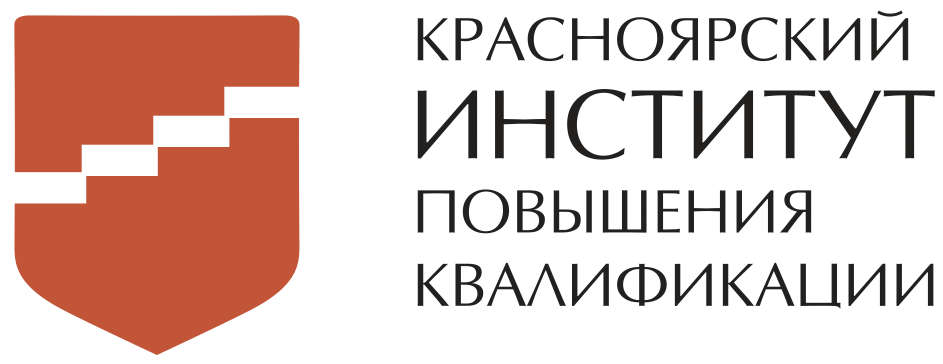 УТВЕРЖДАЮ:Ректор краевого государственного автономного учреждения дополнительного профессионального образования «Красноярский краевой институт повышения квалификации 
и профессиональной переподготовки работников образования»___________________Е.А. ЧигановаПриказ №___________от _________